Центральная площадь 1, г. Удачный, Мирнинский район, Республика Саха ( Якутия), 678188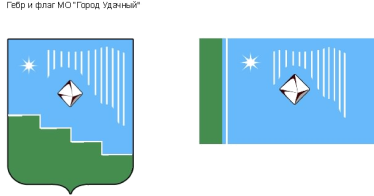 Факс: (41136) 5-03-70, тел. (41136) 5-25-70;  E-mail: adm.udachny@mail.ru       ПРОЕКТПОСТАНОВЛЕНИЕОт «_____»__________2021 г.                                                                                                 № _________Об утверждении административного регламента «Постановка граждан на учет в качестве лиц,имеющих право на предоставление земельныхучастков в собственность бесплатно,из земельных участков, находящихся в собственностимуниципального образования «Город Удачный»Мирнинского района Республики Саха (Якутия)или государственная собственность на которыене разграничена на территориимуниципального образования «Город Удачный»Мирнинского района Республики Саха (Якутия)»Руководствуясь  Земельным кодексом Российской Федерации, Земельным кодексом Республики Саха (Якутия), Федеральным законом от 06 октября 2003 года № 131-ФЗ «Об общих принципах организации местного самоуправления в Российской Федерации», Федеральным законом от 27 июля 2010 года № 210-ФЗ «Об организации предоставления государственных и муниципальных услуг», Федеральным законом от 02 мая 2006 года № 59-ФЗ «О порядке рассмотрения обращений граждан Российской Федерации», распоряжением Правительства Республики Саха (Якутия) от 26 июня 2020 года № 561-р «О дополнительных мерах для реализации регионального проекта «Цифровое государственное управление» в части организации предоставления государственных и муниципальных услуг», Уставом муниципального образования «Город Удачный»ПОСТАНОВЛЯЮ:Утвердить административный регламент «Постановка граждан на учет в качестве лиц, имеющих право на предоставление земельных участков в собственность бесплатно, из земельных участков, находящихся в собственности муниципального образования «Город Удачный» Мирнинского района Республики Саха (Якутия) или государственная собственность на которые не разграничена на территории муниципального образования «Город Удачный» Мирнинского района Республики Саха (Якутия)», согласно приложению.Постановление от 23.03.2016 № 76 «Об утверждении административного регламента предоставления администрацией муниципального образования «Город Удачный» Мирнинского района Республики Саха (Якутия) муниципальной услуги «Постановка в очередь на получение земельных участков граждан, имеющих трех и более детей», признать утратившим силу. Опубликовать настоящее постановление в газете «Информационный Вестник» и разместить на официальном сайте МО «Город Удачный» в сети «Интернет».Настоящее постановление вступает в силу со дня его официального опубликования (обнародования).Контроль исполнения данного постановления возложить на заместителя главы администрации по экономике и финансам Дьяконову Т.В.Глава города				    	                	                       А.В. ПриходькоК постановлению «Об утверждении административного регламента Постановка граждан на учет в качестве лиц, имеющих право на предоставление земельных участков в собственность бесплатно, из земельных участков, находящихся в собственности муниципального образования «Город Удачный» Мирнинского района Республики Саха (Якутия) или государственная собственность на которые не разграничена на территории муниципального образования «Город Удачный» Мирнинского района Республики Саха (Якутия»ВИЗЫ:Зам. главы администрациипо экономике и финансам_______________________________________ Дьяконова Т.В.Главный специалист имущественных иземельных отношений __________________________________________Н.Н. ХисматуллинаПравовой отдел_________ ______________________________________ Ю.В. Шестакова     Главный специалист по кадрам и муниципальной службе ________________________________________А.И. БарбарукИсполнитель: Ведущий специалист по земельным отношениям______________А.Т.Гайфутдинова